BLUE CHIP VENTURES INC.Mission StatementThe mission of Blue Chip is to provide our clients with a complete set of professional business tools that produce desirable and optimal results.Corporate ProfileThe purpose of this corporate profile is to introduce you to Blue Chip Ventures Inc. (“Blue Chip”), its services, and processes. Blue Chip and its Associates rely on several decades of professional experience, and a combination of diverse skill sets to ensure the highest level of professional support to the clients we serve.Business DescriptionBlue Chip is an Investment Banking consulting firm specializing in corporate development, business planning, and corporate vestiture consulting. We assist our clients in obtaining the appropriate financing required to meet their business objectives.Current PositionBlue Chip enjoys a close personal relationship with the top executive of a major International Bank (in the top 100), and other executives in various financial institutions. Blue Chip has access to a network of financial boutiques looking for financing opportunities. Blue Chip operates in North America, Pacific Rim Region, Middle East, and Europe. Its business encompasses diverse portfolios comprising of technology, resource, commodities, manufacturing, tourism, water, and transportation.The ProcessBlue Chip is typically approached to provide Investment Banking consulting services to our clients. As business requirements grow in complexity and size, our challenge is to appreciate the funding requirement and assist our client in structuring their corporate information in a format acceptable to the finance community. This is partly accomplished by the Business Plan being written according to the MIT Standard as ratified by the Harvard Business Forum. This structure provides the opportunity for Investor/Funders to make immediate informed decisions on participation without the requirement of creating the necessary vestiture closing documentation. The process to achieve this goal can be simplistically defined as follows:Every successful business has certain features which makes it distinctive and separate from all others. The difference between a business plan and a Blue Chip Business Plan is the ability to identify and focus on the unique and distinctive features of your particular business, why and how it will succeed, and what makes your business stand out in a clear and succinct manner.The starting point of our engagement is the Business Plan. Through its well defined financial modeling process, Blue Chip can capture, understand, and evaluate the potential for success. This process provides the confidence for all potential Investor/Funders to make quick and informed decisions on their participation.No two projects are ever exactly the same. Blue Chip makes use of technology to minimize the data gathering requisite and provides an appreciation for the capital requirement.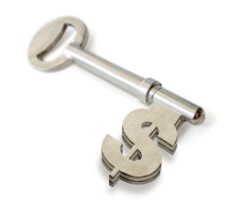 Our clients can then understand the process required to determine the optimal financial solution. The end result is a schedule of funds that will allow the action plan (with all the planned activities and their corresponding responsibilities) to be executed to achieve the target state (the goal).The Business Plan is the primary tool that allows all participants to view the project from the same perspective, and form the basis of a contractual agreement to govern our engagement. From there, we determine the scope of Blue Chip’s involvement and return for our participation.We provide our clients tools that dramatically improve their equity position, and generate above average returns in high-growth opportunities. In some cases, Blue Chip will negotiate with customers, suppliers, financiers, industrial partners and funding agencies to increase the probability of success. Additional services areas Sales and Marketingindustry analysismarket study and appraisal sales approach assessment and scrutinymarketing analysis and sales strategynegotiate and close first salesTechnicaltechnical investigation and evaluationinformation and systems managementproject development and managementresource scheduling and allocationcontract research and developmenttechnology transferFinancefinancial planning and forecastingfinancial modelingmerger, acquisitions and joint venture activitiesperformance measurement and control public equity market analysispublic company managementManagement Servicesstrategic business planning and modelingrisk analysisorganizational restructuringassemblage of management teamcomprehensive business management board level strategic guidanceConclusionBy considering technical and business issues in the light of the client's business imperatives, and dealing discretely with the client's intellectual property, Blue Chip delivers effective technology and business solutions on time and on budget.Blue Chip enjoys a reputation for high quality industry standard business services and creates and cultivates profitable business opportunities through the timely application of appropriate technologies and aggressive business planning.Discretion and confidentiality are important requirements for successful closure, and Blue Chip adheres to strict ethics and sound business practices.Clients and business owners who retain Blue Chip benefit from access to a worldwide network of investors, prospective buyers, financial houses, industry professionals, and other desirable factors that can shape, augment, and determine the client=s corporate goals.Blue Chip develops Marketing Plans, Business Plans, Offering Memorandums, and other related corporate documentation that have been well received by various global institutional and private financial networks.As of this writing, there are over 30 active files in various stages of completion ranging from $250K to $100M+.Blue Chip has been successful in organizing JV=s, mergers, and strategic alliances amongst its client base. The Principals of Blue Chip have enabled the successful completion of the following projects, and operate privately and discretely on others:$1.5M 27 Suite Apartment Project.$3.5M 30 Detached Housing Units.$4.8M Water Purification Project.$10.3M Food Processing Project.$100M Power Plant Project.Others